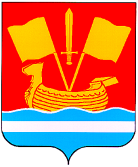 АДМИНИСТРАЦИЯ КИРОВСКОГО МУНИЦИПАЛЬНОГО РАЙОНА ЛЕНИНГРАДСКОЙ ОБЛАСТИП О С Т А Н О В Л Е Н И Еот 24 августа 2018 года № 1884О внесении изменений в муниципальную программу, утвержденную постановлением администрации Кировского муниципального района Ленинградской области от 21 ноября 2013 года № 5883 «Об утверждении  муниципальной программы «Ремонт и содержание автомобильных дорог Кировского муниципального района Ленинградской области»В соответствии с п.п. 4.1.2 постановления администрации Кировского муниципального района Ленинградской области от 24 февраля 2014 года № 584 «Об утверждении Порядка разработки, реализации и оценки эффективности муниципальных программ Кировского муниципального района Ленинградской области» внести в муниципальную программу «Ремонт и содержание автомобильных дорог Кировского муниципального района  Ленинградской области» (далее - Программа), утвержденную постановлением администрации Кировского муниципального района Ленинградской области от 21 ноября 2013 года   № 5883 следующие изменения:	1. Паспорт Программы изложить в редакции согласно приложению № 1 к настоящему постановлению.	2. Раздел 3 «Ресурсное обеспечение программы» Программы изложить в редакции согласно приложению № 2 к настоящему постановлению.	3. Приложение 1 «Перечень мероприятий муниципальной программы «Ремонт и содержание автомобильных дорог Кировского муниципального района Ленинградской области» к  Программе изложить в  редакции согласно приложению № 3 к настоящему постановлению.	4. Приложение 2 «Планируемые результаты муниципальной программы «Ремонт и содержание автомобильных дорог Кировского муниципального района Ленинградской области»  к Программе изложить в  редакции согласно приложению № 4 к настоящему постановлению.	5. Раздел Программы «Обоснование финансовых ресурсов, необходимых для реализации мероприятий муниципальной программы «Ремонт  и содержание автомобильных дорог Кировского муниципального района   Ленинградской области» изложить в  редакции согласно приложению № 5 к настоящему постановлению.	6. Постановление вступает в силу после официального опубликования.Глава администрации                                                                       А.П. Витько                                                                                                                          Приложение  № 1к   постановлению  администрации                                   Кировского муниципального района                                                                                 Ленинградской   области                                                                                                                                                   от 24 августа 2018г. № 1884                                                                                                                   МУНИЦИПАЛЬНАЯ  ПРОГРАММА «Ремонт и содержание автомобильных дорог  Кировского муниципального района Ленинградской области »Паспорт муниципальной программы «Ремонт и содержание автомобильных дорог  Кировского муниципального района Ленинградской области»Приложение №2                                                                                    к постановлению  администрацииКировского муниципального района Ленинградской  области                                                                                        от 24 августа 2018г. № 18843.  Ресурсное  обеспечение   программыОбщая  сумма  расходов  на  реализацию  мероприятий муниципальной программы    составляет 47 186,61645  тыс. руб.  в  т.ч.  по  годам:2014 год – 12 552,255 тыс. руб.;2015 год – 3 646,813 тыс. руб.;2016 год -  10 194,238 тыс. руб.;2017 год – 10 446,705  тыс. руб.;2018 год –  4 681,80545 тыс. руб.;2019 год -  2 823,900 тыс. руб.;2020 год – 2 840,900 тыс. руб.Приложение  № 3к   постановлению  администрации                                                                         Кировского муниципального района                                                                     Ленинградской   области                                                                                                                                                 		от 24 августа 2018г. № 1884                                                                                                                                                                                                                        Приложение 1								                                                          		к  программе  «Ремонт и содержание												        		автомобильных дорог  Кировского								                		        муниципального    района								  	                          Ленинградской области»Перечень мероприятий муниципальной программы «Ремонт и содержание автомобильных дорогКировского муниципального района Ленинградской области»Приложение  № 4к   постановлению  администрации                              Кировского муниципального района                                                                    Ленинградской   области                                                                                                                                                   от  24 августа 2018г. № 1884                                                                                                                    						 				Приложение 2								                                                            	к  программе  «Ремонт и содержание											        		          автомобильных дорог  Кировского								                		        муниципального    района								  	                            Ленинградской области»Планируемые результаты реализации муниципальной программы «Ремонт и содержание автомобильных дорог  Кировского муниципального района Ленинградской области»Приложение № 5к   постановлению  администрации	                                      Кировского муниципального района                                                                        Ленинградской   области                                                                                                                                                  от 24 августа 2018г. № 1884                                                                                                                   		                                                                                                                Обоснования финансовых ресурсов, необходимыхдля реализации мероприятий  муниципальной программы «Ремонт и содержание автомобильных дорог  Кировского муниципального района Ленинградской области»Наименование муниципальной 
программы                 «Ремонт и содержание автомобильных дорог  Кировского муниципального района Ленинградской области»«Ремонт и содержание автомобильных дорог  Кировского муниципального района Ленинградской области»«Ремонт и содержание автомобильных дорог  Кировского муниципального района Ленинградской области»«Ремонт и содержание автомобильных дорог  Кировского муниципального района Ленинградской области»«Ремонт и содержание автомобильных дорог  Кировского муниципального района Ленинградской области»«Ремонт и содержание автомобильных дорог  Кировского муниципального района Ленинградской области»«Ремонт и содержание автомобильных дорог  Кировского муниципального района Ленинградской области»«Ремонт и содержание автомобильных дорог  Кировского муниципального района Ленинградской области»Цели муниципальной         
программы                  Создание качественной дорожной сети в результате ремонта и повышения транспортно-эксплуатационного состояния существующих автомобильных дорог, эффективно содействующей развитию экономики, решению социальных проблем, повышению жизненного и культурного уровня жителей Кировского муниципального района.Создание качественной дорожной сети в результате ремонта и повышения транспортно-эксплуатационного состояния существующих автомобильных дорог, эффективно содействующей развитию экономики, решению социальных проблем, повышению жизненного и культурного уровня жителей Кировского муниципального района.Создание качественной дорожной сети в результате ремонта и повышения транспортно-эксплуатационного состояния существующих автомобильных дорог, эффективно содействующей развитию экономики, решению социальных проблем, повышению жизненного и культурного уровня жителей Кировского муниципального района.Создание качественной дорожной сети в результате ремонта и повышения транспортно-эксплуатационного состояния существующих автомобильных дорог, эффективно содействующей развитию экономики, решению социальных проблем, повышению жизненного и культурного уровня жителей Кировского муниципального района.Создание качественной дорожной сети в результате ремонта и повышения транспортно-эксплуатационного состояния существующих автомобильных дорог, эффективно содействующей развитию экономики, решению социальных проблем, повышению жизненного и культурного уровня жителей Кировского муниципального района.Создание качественной дорожной сети в результате ремонта и повышения транспортно-эксплуатационного состояния существующих автомобильных дорог, эффективно содействующей развитию экономики, решению социальных проблем, повышению жизненного и культурного уровня жителей Кировского муниципального района.Создание качественной дорожной сети в результате ремонта и повышения транспортно-эксплуатационного состояния существующих автомобильных дорог, эффективно содействующей развитию экономики, решению социальных проблем, повышению жизненного и культурного уровня жителей Кировского муниципального района.Создание качественной дорожной сети в результате ремонта и повышения транспортно-эксплуатационного состояния существующих автомобильных дорог, эффективно содействующей развитию экономики, решению социальных проблем, повышению жизненного и культурного уровня жителей Кировского муниципального района.Задачи муниципальной       
программы                  Улучшение транспортно-эксплуатационного состояния соответствующей сети дорог; обеспечение постоянной связи с отдаленными населенными  пунктами по дорогам с твердым покрытием; улучшение условий жизни сельского населения Кировского муниципального района.Улучшение транспортно-эксплуатационного состояния соответствующей сети дорог; обеспечение постоянной связи с отдаленными населенными  пунктами по дорогам с твердым покрытием; улучшение условий жизни сельского населения Кировского муниципального района.Улучшение транспортно-эксплуатационного состояния соответствующей сети дорог; обеспечение постоянной связи с отдаленными населенными  пунктами по дорогам с твердым покрытием; улучшение условий жизни сельского населения Кировского муниципального района.Улучшение транспортно-эксплуатационного состояния соответствующей сети дорог; обеспечение постоянной связи с отдаленными населенными  пунктами по дорогам с твердым покрытием; улучшение условий жизни сельского населения Кировского муниципального района.Улучшение транспортно-эксплуатационного состояния соответствующей сети дорог; обеспечение постоянной связи с отдаленными населенными  пунктами по дорогам с твердым покрытием; улучшение условий жизни сельского населения Кировского муниципального района.Улучшение транспортно-эксплуатационного состояния соответствующей сети дорог; обеспечение постоянной связи с отдаленными населенными  пунктами по дорогам с твердым покрытием; улучшение условий жизни сельского населения Кировского муниципального района.Улучшение транспортно-эксплуатационного состояния соответствующей сети дорог; обеспечение постоянной связи с отдаленными населенными  пунктами по дорогам с твердым покрытием; улучшение условий жизни сельского населения Кировского муниципального района.Улучшение транспортно-эксплуатационного состояния соответствующей сети дорог; обеспечение постоянной связи с отдаленными населенными  пунктами по дорогам с твердым покрытием; улучшение условий жизни сельского населения Кировского муниципального района.Исполнитель муниципальной     
программы                  Администрация  Кировского муниципального района Ленинградской областиАдминистрация  Кировского муниципального района Ленинградской областиАдминистрация  Кировского муниципального района Ленинградской областиАдминистрация  Кировского муниципального района Ленинградской областиАдминистрация  Кировского муниципального района Ленинградской областиАдминистрация  Кировского муниципального района Ленинградской областиАдминистрация  Кировского муниципального района Ленинградской областиАдминистрация  Кировского муниципального района Ленинградской областиСоисполнитель муниципальной  
программы                  Управление по коммунальному, дорожному  хозяйству, транспорту и связи Администрации Кировского муниципального района Ленинградской области;Комитет по управлению муниципальным имуществом Администрации  Кировского муниципального района Ленинградской области;МКУ «Управление капитального строительства» Кировского муниципального района Ленинградской обл.Управление по коммунальному, дорожному  хозяйству, транспорту и связи Администрации Кировского муниципального района Ленинградской области;Комитет по управлению муниципальным имуществом Администрации  Кировского муниципального района Ленинградской области;МКУ «Управление капитального строительства» Кировского муниципального района Ленинградской обл.Управление по коммунальному, дорожному  хозяйству, транспорту и связи Администрации Кировского муниципального района Ленинградской области;Комитет по управлению муниципальным имуществом Администрации  Кировского муниципального района Ленинградской области;МКУ «Управление капитального строительства» Кировского муниципального района Ленинградской обл.Управление по коммунальному, дорожному  хозяйству, транспорту и связи Администрации Кировского муниципального района Ленинградской области;Комитет по управлению муниципальным имуществом Администрации  Кировского муниципального района Ленинградской области;МКУ «Управление капитального строительства» Кировского муниципального района Ленинградской обл.Управление по коммунальному, дорожному  хозяйству, транспорту и связи Администрации Кировского муниципального района Ленинградской области;Комитет по управлению муниципальным имуществом Администрации  Кировского муниципального района Ленинградской области;МКУ «Управление капитального строительства» Кировского муниципального района Ленинградской обл.Управление по коммунальному, дорожному  хозяйству, транспорту и связи Администрации Кировского муниципального района Ленинградской области;Комитет по управлению муниципальным имуществом Администрации  Кировского муниципального района Ленинградской области;МКУ «Управление капитального строительства» Кировского муниципального района Ленинградской обл.Управление по коммунальному, дорожному  хозяйству, транспорту и связи Администрации Кировского муниципального района Ленинградской области;Комитет по управлению муниципальным имуществом Администрации  Кировского муниципального района Ленинградской области;МКУ «Управление капитального строительства» Кировского муниципального района Ленинградской обл.Управление по коммунальному, дорожному  хозяйству, транспорту и связи Администрации Кировского муниципального района Ленинградской области;Комитет по управлению муниципальным имуществом Администрации  Кировского муниципального района Ленинградской области;МКУ «Управление капитального строительства» Кировского муниципального района Ленинградской обл.Сроки реализации           
муниципальной программы    2014-2020 год2014-2020 год2014-2020 год2014-2020 год2014-2020 год2014-2020 год2014-2020 год2014-2020 годПеречень подпрограмм       Подпрограммы отсутствуютПодпрограммы отсутствуютПодпрограммы отсутствуютПодпрограммы отсутствуютПодпрограммы отсутствуютПодпрограммы отсутствуютПодпрограммы отсутствуютПодпрограммы отсутствуютИсточники финансирования   
муниципальной программы,   
в том числе по годам:      Расходы (тыс. рублей)                                   Расходы (тыс. рублей)                                   Расходы (тыс. рублей)                                   Расходы (тыс. рублей)                                   Расходы (тыс. рублей)                                   Расходы (тыс. рублей)                                   Расходы (тыс. рублей)                                   Расходы (тыс. рублей)                                   Источники финансирования   
муниципальной программы,   
в том числе по годам:      Всего2014 год2015 год2016 год2017 год2018 год2019 год2020 годСредства бюджета района34 952,522457 315,4613 646,8137148,9388 296,2052 880,305452 823,9002 840,900Средства бюджета Ленинградской области12 234,0945 236,79403 045,32 150,51 801,500ИТОГО:47 186,61645  12 552,2553 646,81310 194,23810 446,7054 681,805452 823,9002 840,900Планируемые результаты     
реализации муниципальной   
программы                  Обеспечение сохранности существующей сети дорог, ремонт   автомобильных дорог общего пользования Кировского муниципального района, обеспечение оптимальных условий движения транспортных потоков и сокращение автопробега.Обеспечение сохранности существующей сети дорог, ремонт   автомобильных дорог общего пользования Кировского муниципального района, обеспечение оптимальных условий движения транспортных потоков и сокращение автопробега.Обеспечение сохранности существующей сети дорог, ремонт   автомобильных дорог общего пользования Кировского муниципального района, обеспечение оптимальных условий движения транспортных потоков и сокращение автопробега.Обеспечение сохранности существующей сети дорог, ремонт   автомобильных дорог общего пользования Кировского муниципального района, обеспечение оптимальных условий движения транспортных потоков и сокращение автопробега.Обеспечение сохранности существующей сети дорог, ремонт   автомобильных дорог общего пользования Кировского муниципального района, обеспечение оптимальных условий движения транспортных потоков и сокращение автопробега.Обеспечение сохранности существующей сети дорог, ремонт   автомобильных дорог общего пользования Кировского муниципального района, обеспечение оптимальных условий движения транспортных потоков и сокращение автопробега.Обеспечение сохранности существующей сети дорог, ремонт   автомобильных дорог общего пользования Кировского муниципального района, обеспечение оптимальных условий движения транспортных потоков и сокращение автопробега.Обеспечение сохранности существующей сети дорог, ремонт   автомобильных дорог общего пользования Кировского муниципального района, обеспечение оптимальных условий движения транспортных потоков и сокращение автопробега.N   
п/пМероприятия по
реализации    
программыИсточники     
финансированияСрок       
исполнения 
мероприятия(год)Объем         
финансирования
мероприятия   
в текущем     
финансовом    
году (тыс.    
руб.)Всего
(тыс.
руб.)Объем финансирования по годам (тыс. руб.)Объем финансирования по годам (тыс. руб.)Объем финансирования по годам (тыс. руб.)Объем финансирования по годам (тыс. руб.)Объем финансирования по годам (тыс. руб.)Объем финансирования по годам (тыс. руб.)Объем финансирования по годам (тыс. руб.)Ответственный 
за выполнение 
мероприятия   
программыПланируемые   
результаты    
выполнения    
мероприятий   
программы    
N   
п/пМероприятия по
реализации    
программыИсточники     
финансированияСрок       
исполнения 
мероприятия(год)Объем         
финансирования
мероприятия   
в текущем     
финансовом    
году (тыс.    
руб.)Всего
(тыс.
руб.)2014 год2015 год2016год2017 год2018 год2019 год2020 годОтветственный 
за выполнение 
мероприятия   
программыПланируемые   
результаты    
выполнения    
мероприятий   
программы    
1234567891011121314151.Ремонт автомобильных дорог общего пользования Кировского муниципального районаИтого  в том числе:   2014-2020 32 123,892459 352,8791 836,2557383,688 636,1472 871,247451 013,3421 030,342 Муниципальное казенное учреждение Управление капитального строительстваПроведение ремонта 13,994  км а/дорог1.1.Средства      
бюджета районаВсего:В том числе:19 889,798454 116,0851 836,2554 338,386 485,6471069,747451 013,3421 030,3421.1.1.-ремонт участка а/д «Подъезд к дер. Жихарево» км 0+000-км 0+0,977142,854142,8541.1.2.-ремонт участка а/д «Подъезд к дер. Горы» км 0+0,020 км 0+0,264 и км 0+0,550 –км 0+0,6321 515,5451 515,5451.1.3.-ремонт участков  а/д "Подъезд к дер. Алексеевка 2 485,9592 154,269331,691.1.4.-ремонт участков  а/д "Подъезд к дер. Алексеевка" от ПК 12+00 по ПК 16+00 и от ПК 25+50 по ПК 31+00( протяженность 0,950 км; площадь 3 800 кв.м.)2 200,822164,822 036,0021.1.5.-ремонт участка а/д "Подъезд  к дер.Пейчала" от ПК 0 по ПК 6+50 ( протяжен-ность 0,650 км; площадь-2 600 кв.м.)376,971256,121120,851.1.6.-ремонт участка  а/д"Подъезд к дер. Березовка"164,92164,92 1.1.7. -ремонт моста в д.Жихарево190,0190,01.1.8.- ремонт участка автомобильной дороги «Подъезд к ст.Сологубовка протяженностью 1500  погонных метров от ПК 0 до ПК 15» по адресу: Ленинградская область, Кировский район, дер.Сологубовка2 007,5621 003,781003,782 1.1.9.- ремонт участка автомобильной дороги «Подъезд к дер. Алексеевка» от км 0+1,6 до 0+2,5+500 км по адресу: Ленинградская область, Кировский район, дер.Алексеевка 2 036,02 036,01.1.10.ремонт участка а/д «Подъезд к дер.Жихарево»Км. 0+0,977- км.0+2,650 по адресу Ленинградская область, Кировский район, дер. Жихарево3 070,8973 070,897в т. ч. софинансирование М.Б.2 305,3491.1.11.- ремонт участка автомобильной дороги «Подъезд к деревне Березовка» от ПК 0 до ПК 6+55 по адресу: Ленинградская область, Кировский район, д.Березовка317,34317,341.1.12.- ремонт участка автомобильной дороги «Подъезд к дер.Речка» по адресу: Ленинградская область, Кировский район, дер.Речка(протяженность 0,250 км)595,59595,591.1.13Ремонт автомобильной дороги «Подъезд к пос. Новинка» 3009,29352274,966890,64352913,342930,3421.1.14-проверка смет560,060,0100,0100,0100,0100,0100,01.1.15.- прочие мероприятия1 216,04493113,4171 023,52479,103931.2.Средства бюджета Ленинградской области всего:в том числе12 234,0945 236,7943 045,32 150,5  1801.51.2.1.-ремонт участка а/д «Подъезд к дер..Жихарево» км 0+000-км 0+0,9772 714,6492 714,6491.2.2.-ремонт участка а/д «Подъезд к дер.Горы» км 0+0,020 км 0+0,264 и км 0+0,550 –км 0+0,632 2 522,1452 522,1451.2.3.-ремонт участков  а/д "Подъезд к дер. Алексеевка" от ПК 12+00 по ПК 16+00 и от ПК 25+50 по ПК 31+00( протяженность 0,950 км; площадь 3 800 кв.м.)1 483,361 483,361.2.4.-ремонт участка а/д "Подъезд  к дер.Пейчала" от ПК 0 по ПК 6+50( протяжен -ность 0,650 км; площадь-2 600 кв.м.)1 087,611 087,611.2.5.- ремонт участка автомобильной дороги «Подъезд к деревне Березовка» от ПК 0 до ПК 6+55 по адресу: Ленинградская область, Кировский район, д.Березовка474,33474,331.2.6ремонт участка а/д «Подъезд к дер.Жихарево» км. 0+0,977-км. 0+2,650 по адресу: Ленинградская область, Кировский район, дер. Жихарево2 150,52 150,51.2.7Ремонт автомобильной дороги «Подъезд к пос. Новинка» 1 801,51 801,52.Содержание автомобильных дорог общего пользования Кировского муниципального районаИтого в том числе:2014-2020 14 062,7243 199,3761 810,5581 810,5581 810,5581 810,5581810,5581810,558Управление по  коммунальному дорожному хозяйству, транспорту и связиОбеспечено содержание  62,178 км а/дорог2.1.Средства      
бюджета района14 062,7243 199,3761 810,5581 810,5581 810,5581 810,5581 810,5581810,5583. Иной межбюджетный трансферт на капитальный ремонт автомобильных дорог общего пользования местного значения, имеющих социально значимый характер Итого в том числе:    2016 1 000,01000,0Средства      
бюджета района1 000,01000,0ВСЕГО:47186,6164512552,2553 646,81310194,23810446,7054 681,805452 823,9002 840,900N  
п/пЗадача,      
направленная 
на достижение
целиПланируемый объем   
финансирования      
на решение данной   
задачи (тыс. руб.)Количественные 
и/ или         
качественные   
целевые        
показатели,    
характеризующие
достижение     
целей и решение
задачЕдиница  
измеренияОценка базового      
значения     
показателя   
(на начало   
реализации   
подпрограммы( км)Планируемое значение показателя по годам          
реализации   (км)Планируемое значение показателя по годам          
реализации   (км)Планируемое значение показателя по годам          
реализации   (км)Планируемое значение показателя по годам          
реализации   (км)Планируемое значение показателя по годам          
реализации   (км)Планируемое значение показателя по годам          
реализации   (км)Планируемое значение показателя по годам          
реализации   (км)123456789101112131 Ремонт автомобильных дорог общего пользования Кировского муниципального районаБюджет  Кировского  
района  19 889,79845 Бюджет Ленинградской области  12 234,094Протяженность отремонтированных участков  а/дорог общего пользования Кировского муниципального районакм1,932014 год2015 год2016 год2017 год2018 год2019год2020год1 Ремонт автомобильных дорог общего пользования Кировского муниципального районаБюджет  Кировского  
района  19 889,79845 Бюджет Ленинградской области  12 234,094Протяженность отремонтированных участков  а/дорог общего пользования Кировского муниципального районакм1,932,5051,5874,24,166 1,0360,20,31 Ремонт автомобильных дорог общего пользования Кировского муниципального районаБюджет  Кировского  
района  19 889,79845 Бюджет Ленинградской области  12 234,094Доля протяженности а/дорог общего пользования Кировского муниципального района соответствующая нормативным требованиям%1,854, 4266, 31714, 5820,03621,70222,0222,51123456789101112132Содержание автомобильных дорог общего пользования Кировского муниципального района Бюджет  Кировского  
района  14 062,724км104,08104,08104,08104,0862,17862,17862,17862,1783Иной межбюджетный трансферт на капитальный ремонт автомобильных дорог общего пользования местного значения, имеющих социально значимый характерБюджет  Кировского  
района  1 000,0км0,07Наименование  
мероприятия   
программы     

Источник      
финансирования
Расчет       
необходимых  
финансовых   
ресурсов     
на реализацию
мероприятия( тыс.руб.)
Общий объем   
финансовых    
ресурсов,     
необходимых   
для реализации
мероприятия,  в том числе   
по годам(тыс.руб)Эксплуатационные
расходы,        
возникающие     
в результате    
реализации      
мероприятия1.Проведение ремонтных работ автомобильных дорог общего пользования Кировского муниципального районаАдминистрация Кировского муниципального районаБюджет Ленинградской области19 889,7984512 234,0942014 год – 4 116,0852015 год – 1 836,2552016 год – 4 338,382017 год – 6 485,6472018 год -  1069,747452019 год  -  1 013,3422020 год – 1 030,3422014 год - 5 236,7942016 год -3 045,32017 год – 2 150,52018 год -  1 801,5000000000002.Содержание автомобильных дорог общего пользования Кировского муниципального районаАдминистрация Кировского муниципального района14 062,7242014 год – 3 199,3762015 год – 1 810,5582016 год – 1 810,5582017 год -  1 810,5582018 год – 1 810,5582019 год   -1810,5582020 год – 1810,55800000003. Иной межбюджетный трансферт на капитальный ремонт автомобильных дорог общего пользования местного значения, имеющих социально значимый характер Администрация Кировского муниципального района1 000,02016 год – 1 000,00